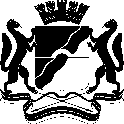 МЭРИЯ ГОРОДА НОВОСИБИРСКАДЕПАРТАМЕНТ ОБРАЗОВАНИЯПРИКАЗОт   		№   	О проведении городского конкурса «Дорога будущего глазами детей - 2023» В целях формирования транспортной культуры воспитанников дошкольных образовательных организаций, подведомственных департаменту образования мэрии города Новосибирска (далее – образовательные организации) и их родителей, в соответствии с Единым календарем образовательных событий по пропаганде основ безопасности и Правил дорожного движения на 2023/2024 учебный год, ПРИКАЗЫВАЮ:1. Провести с октября по декабрь городской творческий конкурс «Дорога будущего глазами детей - 2023» (далее – Конкурс). 2. Утвердить:2.1. Состав организационного комитета по подготовке и проведению Конкурса (приложение 1).2.2. Положение о проведении Конкурса (приложение 2).3. МАУ ДО ДТД УМ «Юниор» (директор Вострокнутов А. В.) обеспечить организационное и методическое сопровождение Конкурса.4. Руководителям образовательных организаций организовать участие обучающихся в Конкурсе.5. Контроль исполнения приказа возложить на начальника управления общего и дополнительного образования мэрии города Новосибирска Сутягину В.И.Приложение 2к приказу начальникадепартамента образования от_______________№ ___________СОСТАВорганизационного комитета по проведению городского творческого конкурса «Дорога будущего глазами детей» в 2023/2024 учебном годуЗаместитель начальника управления – начальник ОВРиДО_____________Е. В.Ермолович Приложение 1к приказу начальникадепартамента образованияот__________№__________ПОЛОЖЕНИЕо городском творческом конкурсе «Дорога будущего глазами детей - 2023»1. Общие положенияНастоящее Положение о проведении городского Конкурса (далее - Положение) определяет порядок организации и проведения, условия участия и требования к конкурсным работам, критерии и параметры оценки конкурсных работ, порядок определения победителей городского Конкурса.2. Цель и задачи городского Конкурса2.1. Цель - формирование транспортной культуры воспитанников дошкольных образовательных организаций города Новосибирска и их родителей. 2.2. Задачи: 2.2.1. Пропаганда соблюдения Правил дорожного движения среди дошкольников и их родителей средствами изобразительно-прикладного искусства;2.2.2. Вовлечение детей дошкольного возраста и их родителей в работу по формированию навыков безопасного поведения на дорогах; 2.2.3. Привлечение внимания воспитателей и родителей к проблеме профилактики детского дорожно-транспортного травматизма. 3. Руководство проведением Конкурса3.1. Общее руководство подготовкой и проведением Конкурса осуществляет организационный комитет Конкурса, который формируется организаторами Конкурса из числа представителей департамента образования мэрии города Новосибирска, МАУ ДО ДТД УМ «Юниор», других заинтересованных ведомств и организаций (приложение 1).3.2. Непосредственное проведение городского Конкурса возлагается на рабочую группу, которую возглавляет руководство департамента образования мэрии города Новосибирска, МАУ ДО ДТД УМ «Юниор», ОГИБДД УМВД России по городу Новосибирску.3.3. Подведение итогов городского Конкурса возлагается на рабочую группу.4. Условия участия городского Конкурса4.1. В Конкурсе принимают участие воспитанники образовательных организаций, реализующих программы дошкольного образования, в возрасте от 5 до 7 лет, родители, педагогические работники.4.2. Для участия в городском Конкурсе любой категории участников необходимо пройти по ссылке на Yandex форму:(https://forms.yandex.ru/u/650ab6a3c769f1310866a2d7/ );4.2.1. Далее необходимо совершить следующие действия: − заполнить форму Заявки Участника (педагогический работники);− загрузить конкурсную работу (не более 5 фотографий на каждую работу) и отсканированные заполненные согласия на обработку персональных данных детей-участников и руководителя данной работы Конкурса по форме Приложения к положению 2 в ZIP папку в период с 01 ноября по 30 ноября 2023 года.5. Сроки и место проведения городского Конкурса5.1. Сроки проведения Конкурса: октябрь - декабрь 2023 года.5.2. Решение о месте и дате проведения церемонии награждения участников Конкурса принимает Оргкомитет. 5.3. Фотографии работ и согласия на обработку персональных данных (Приложение 2 к положению) принимаются с 01 ноября по 30 ноября 2023 года в электронном виде на странице по ссылке: https://forms.yandex.ru/u/650ab6a3c769f1310866a2d7/ (тел. для справок 8 (383) 225-92-48, det_avto@edu54.ru).6. Условия проведения городского Конкурса6.1. Городской Конкурс проводится по следующим номинациям: 6.1.1. «Техническое творчество»;6.1.2. «Декоративно-прикладное творчество» (очно); 6.1.3. «Художественное творчество»;6.2. Материалы (Приложение 1 к положению), присланные на городской конкурс после завершения срока приема документов (01.12.2023), а также оформленные не в соответствии с требованиями настоящего Положения, не рассматриваются. 6.3. Каждое учреждение может представить на конкурс не более 4 работ: по одной работе в каждой номинации или 4 работы в одной отдельной номинации.6.4. Оргкомитет имеет право не принимать заявки на работы, ранее представленные на конкурсы, проводимые МАУ ДО ДТД УМ «Юниор» и его партнерами.6.5. Заявки и фотографии работ на электронную почту организаторов не принимаются. 6.6. Заполняя заявку, Участник Конкурса подтверждает, что он является единственным правообладателем исключительных прав на работы, что при создании и использовании работы им не были нарушены права третьих лиц.6.7. Участники Конкурса предоставляют организатору Конкурса право:6.7.1. На публичное использование материалов, предоставленных на Конкурс, их демонстрацию в информационных и презентационных целях.6.7.2. Воспроизводить через любое СМИ и любым способом материалы.6.7.3. Выпускать аудио, видео, WEB и печатную продукцию на основе представленных на Конкурс материалов. 7. Жюри городского КонкурсаВ состав жюри могут входить специалисты департамента образования мэрии города Новосибирска (по согласованию), педагогические работники образовательных организаций (по согласованию), представители государственной инспекции безопасности дорожного движения (по согласованию), общественных организаций (по согласованию).8. Награждение победителей Конкурса8.1. Итоги городского Конкурса подводит экспертное жюри.8.2. Участники конкурса получают именные электронные Дипломы. Градация оценок - победители в каждой номинации и участники. Участники получают отдельные дипломы за каждую конкурсную работу. Дипломы предоставляются только в электронном виде на E-mail, указанный при регистрации. 8.3. Результаты Конкурса размещаются на официальных сайтах организаторов Конкурса: http://www.nios.ru/, http://www.avtogorodok54.ru,  https://vk.com/club42365630.Контактные телефоны:8 (383) 216-02-08 - Лапская Елена Валериевна, методист МАУ ДО ДТД УМ «Юниор» [det_avto@edu54.ru].Заместитель начальника управления – начальник ОВРиДО_____________Е. В.Ермолович Приложение 1к положению о проведении городского Конкурса Материалы для участия в городском Конкурсе.1. По номинации «Техническое творчество» - макет «Надземный пешеходный переход будущего»:- работа площадью не более формата А1, высотой не более 40см, выполненную в любой технике;- на лицевой стороне работы (в правом нижнем углу) необходимо обязательно указать фамилию, имя автора, возраст, образовательное учреждение, район/округ.2. По номинации «Декоративно-прикладное творчество» - поделка-игрушка «Дорожный знак будущего» очная форма работы:- работа высотой не более 35 см, шириной не более 25 см, выполненная из любого материала;- на лицевой стороне работы (в правом нижнем углу) необходимо обязательно указать, название знака, фамилию, имя автора, возраст, образовательное учреждение, район/округ.3. По номинации «Художественное творчество» - рисунок «Транспорт будущего»:- работа предполагает совместную деятельность детей и родителей – рисунок формата А3 (29,7 см на 42 см), выполненный детской рукой карандашами, красками, фломастерами, гуашью, мелками, оформленные в паспорту (рамка) белого цвета шириной 3 см;- на лицевой стороне работы (в правом нижнем углу) необходимо обязательно указать фамилию, имя автора, возраст, образовательное учреждение, район/округ.Участники предоставляют сканы или фотографии работ в формате jpeg, прикладывая их к заявке (не более 5 фотографий на каждую работу). Работы фотографируются в нескольких проекциях, на разном расстоянии. Для объемных арт-объектов необходимы фотографии с разных ракурсов. Разрешение фото: не менее 2000 точек по короткой стороне. Обязательно высылается 1 фотография участника или в процессе работы или рядом со своими работами, которые направлены на конкурс. Оценка произведений происходит дистанционно на основании этих фотографий. Требования к содержанию и оформлению конкурсных материалов.- Содержание конкурсных работ должно:а) отражать заявленные целевые установки;б) иллюстрировать конкретные действия по предотвращению детского травматизма и безопасное участие в дорожном движении;в) пропагандировать действия, предотвращающие опасные явления, возникающие при участии детей в дорожном процессе;г) демонстрировать позитивные социальные итоги, которые появились или могут стать таковыми при реализации предлагаемых действий;д) привносить просветительский и воспитательный аспект;е) показывать командную работу и вовлеченность в процесс как детей, так и взрослых, в первую очередь родителей.- Представленные материалы: а) должны быть выполнены в качественных технических параметрах и характеристиках; б) при выборе художественных или документальных форм и образов, не носить враждебный или оскорбляющий характер по религиозным, гендерным, социальным, профессиональным и другим различиям.Критерии и параметры оценки конкурсных материалов.Основными критериями оценки материалов, поданных на конкурс, являются:- соответствие теме конкурса, номинации (от 0 до 20 баллов); - оригинальность авторской идеи; (от 0 до 20 баллов)- внешний вид, эстетика, творчество и качество в оформлении работы; (от 0 до 20 баллов)- соблюдение условий Положения о конкурсе. (от 0 до 20 баллов)- содержание конкурсной работы имеет социальную ценность, носит просветительскую функцию (от 0 до 20 баллов);- применяемые технический и технологический инструментарий реализован на качественном уровне, адекватен поставленной цели; корректно исполнен (от 0 до 20 баллов).Заместитель начальника управления – начальник ОВРиДО_____________Е. В.Ермолович Приложение 1к положению о проведении городского Конкурса Заполняется родителем (законным представителем) обучающихся, принимающих участие в городском конкурсеСогласиена обработку персональных данных ребенка-участника городского творческого конкурса«Дорога будущего глазами детей - 2023»Ф.И.О. родителя (законного представителя)                              серия		                          номер			                                дата выдачикем выданявляясь родителем (законным представителем) 	Ф.И.О. ребенкадаю согласие на обработку его персональных данных МАУ ДО ДТД УМ «Юниор», расположенному по адресу: г. Новосибирск, ул. Дуси Ковальчук, 65А, для участия в городском творческом конкурсе «Дорога будущего глазами детей - 2023» (далее – Конкурс).Настоящим я даю согласие на обработку следующих персональных данных моего ребенка (подопечного): фамилия, имя, отчество;дата рождения;наименование образовательной организации;контактный номер телефона;результаты участия в Конкурсе (в том числе фотографии). Согласие предоставляется на осуществление любых действий в отношении персональных данных моего ребенка (подопечного), которые необходимы или желаемы для достижения указанных выше целей, включая сбор, систематизацию, накопление, хранение, уточнение (обновление, изменение), использование, распространение (в том числе передачу третьим лицам), обезличивание, блокирование, уничтожение, а также осуществление любых иных действий с учетом федерального законодательства.Я согласен (на), что обработка персональных данных может осуществляться как с использованием автоматизированных средств, так и без таковых.Я согласен (на), что следующие сведения о моем ребенке (подопечном): фамилия, имя, отчество; дата рождения; контактный номер телефона; наименование образовательной организации; результаты участия в Конкурсе (в том числе фотографии) используются в целях бухгалтерского учета, отчетной документации, оформления дипломов (грамот), размещения на сайтах учреждений, ведомств и (или) иных средствах массовой информации в списках участников Конкурса.Я уведомлен (а) о своем праве отозвать настоящее согласие в любое время по моему письменному заявлению. Я подтверждаю, что, давая настоящее согласие, я действую по своей воле и в интересах ребенка, родителем (законным представителем) которого я являюсь.Срок действия настоящего согласия: в течение одного года со дня подписания.______________________________________                                                                  ______________________        (подпись лица, давшего согласие)                                                                                  (расшифровка подписи)_______________________Начальник департаментаР. М. Ахметгареев2274515Сутягина Валерия Ивановна--начальник управления общего и дополнительного образования мэрии города Новосибирска, председатель;Ермолович Елена Вадимовна-начальник отдела воспитательной работы и дополнительного образования управления образовательной политики и обеспечения образовательного процесса мэрии города Новосибирска, заместитель председателя;Буханистова Елена Сергеевна-старший педагог организатор МАУ ДО ДТД УМ «Юниор», секретарь. Члены организационного комитета:Члены организационного комитета:Члены организационного комитета:Шуркалова Татьяна Ильинична-главный специалист отдела воспитательной работы и дополнительного образования управления общего и дополнительного образования мэрии города Новосибирска;Ткаченко Антон Игоревич-начальник отделения организационно-аналитической работы и пропаганды БДД Отдела ОГИБДД УМВД России по городу Новосибирску (по согласованию);Дукач Богдан Олеговичначальник структурного подразделения МАУ ДО ДТД УМ «Юниор»;Лапская Елена Валериевна-методист МАУ ДО ДТД УМ «Юниор».Синицына Елена Владимировнапедагог дополнительного образования МАУ ДО ДТД УМ «Юниор»Ильина Людмила Александровнапедагог дополнительного образования МАУ ДО ДТД УМ «Юниор»Я,паспортвыдан«     »                        г.«      »                                        2023 г.